Welcome new interns, 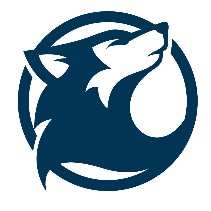 You have been hired for a limited time for the Wilkes Early College Entertainment Company. With the holiday season among us there has been a huge demand for historical board games. Your job is to research one of the first four Presidents of the United States of America and create a board game on the criteria that our audience has been asking for. The criteria has been attached to this memo. Get your team together and start researching and creating. We look forward to your prototype early next week, in which we will set up a group of game testers to see what they have learned from your game. Good luck and if you have any questions always feel free to contact your HR department.CEO of Wilkes Early College Entertainment CompanyTony ByersYou’re assigned President George Washington: Research material: The National Road-where was it located, what did it do for the country, how was it planned out, funded, etc?The Whiskey Rebellion-what was it, what caused it, and how was Washington involved?Emergence of political parties-Democratic Republicans and Federalist, what was Washington’s thoughts about this?Presidential Cabinet-who was in Washington’s Cabinet and positions did they hold? What did these positions do for the country and Washington?Treaty’s-Jay’s Treaty, Pinckney’s Treaty, Adam-Onis Treaty (even though this one happened in 1819)-what did these treaty’s do for the United States and what were they about?Washington’s Farewell speech-what did he say about the country and the future?His friends Alexander Hamilton vs. Thomas Jefferson-what did these two argue and fight about? What was Hamilton’s 5 point economic plan and the repercussions of each?